STEP ½ PIVOT L, STEP ¼ PIVOT L, CROSS HOLD, SIDE CROSS X21	RV	stap voor2	LV	½ draai linksom		(6)3	RV	stap voor4	LV	¼ draai linksom		(3)5	RV	kruis voor6		rust&	LV	kleine stap opzij7	RV	kruis voor&	LV	kleine stap opzij8	RV	kruis voorROCK SIDE L, SYNCOPATED WEAVE WITH ¼ TURN R, ROCK FWD RIGHT, FULL TRIPPLE TURN R1	LV	rock opzij2	RV	gewicht terug3	LV	stap gekruist achter&	RV	¼ draai R.om, stap voor	(6)4	LV	stap voor5	RV	rock voor6	LV	gewicht terug7	RV	½ draai R.om, stap voor	(12)&	LV	½ draai R.om, sluit naast8	RV	stap voor			(6)SYNCOPATED ROCK STEPS FORWARD L+R, STEP ¾ PIVOT R CHASSE L.1	LV	rock voor2	RV	gewicht terug&	LV	sluit naast3	RV	rock voor4	LV	gewicht terug&	RV	sluit naast5	LV	stap voor6	RV	¾ draai rechtsom		(3)7	LV	stap opzij&	RV	sluit 8	LV	stap opzijBEHIND SIDE CROSS, POINT L WITH CROSS MODEFIED  TURN R, MAMBO CROSS L1	RV	stap gekruist achter&	LV	stap opzij2	RV	kruis voor3	LV	tik opzij4	LV	kruis voor5	RV	tik opzij6	RV	½ draai R.om, sluit naast	(9)7	LV	rock opzij&	RV	gewicht terug8		kruis voor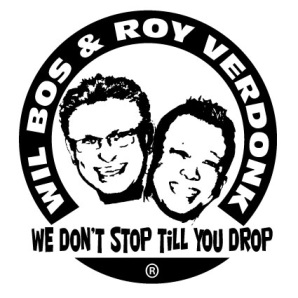 SYNCOPATED ROCK STEP TO SIDE R+L, SAILOR WITH ¼ TURN L, HIP BUMP WITH ½ TURN L1	RV	rock opzij2	LV	gewicht terug&	RV	sluit naast3	LV	rock opzij4	RV	gewicht terug5	LV	stap gekruist achter&	RV	¼ draai L.om, stap opzij	(6)6	LV	stap voor7	RV	tik teen voor, bump heup voor8	RV	½ draai L.om, zet hak neer	(12)HIP BUMP L, FULL TURN L, DORETHYSTEP R/L1	LV	tik teen voor, bump heup voor2	LV	zet hak neer3	RV	½ draai linksom, stap achter4	LV	½ draai linksom, stap voor5	RV	stap rechts diagonaal R voor (1.30) 6	LV	kruis achter&	RV	stap rechts diagonaal R voor7	LV	stap links diagonaal L voor (10.30)8	RV	kruis achter &	LV	stap links diagonaal L voor** restart 3e muurSTEP ¾ PIVOT LEFT, STEP R SIDE WITH HOLD, BALL SIDE R WITH HOLD, SAILOR WITH HOLD1	RV	stap voor			(12)2	LV	¾ draai rechtsom		(3)3	RV	stap opzij4		rust&	LV	sluit naast5	RV	stap opzij6		rust7	LV	kruis achter&	RV	stap opzij8	LV	tik hak diagonaal voor**restart 2e+5e muurBALL CROSS WITH HOLD, ½ TURN R WITH CROSS, MAMBO CROSS, MAMBO FORWARD&	LV	stap naast1	RV	kruis voor2		rust3	LV	¼ draai rechtsom, stap achter&	RV	¼ draai rechtsom, stap opzij4	LV	kruis voor			(9)5	RV	rock opzij&	LV	gewicht terug6	RV	kruis voor7	LV	rock opzij&	RV	gewicht terug8	LV	stap voor			(9)Restart : 	2e en 5e muur dans tot tel 56 voeg een & tel toe 	om  je gewicht te verplaatsen op LV en begin 	opnieuw (12)	3e muur dans tot tel 48& en begin opnieuw (12)